Kafè M (Stallkroa)           				Org.nr. 933 202 941 MvaMeny SkjærtorsdagDagens :Hj.laget medisterkaker m/kålstuing		kr. 99,-May’s pølselapskaus						kr. 75,-Majken’s bakt potet m/bacon-skinke-ost-mais	kr. 75,-Mia’s kyllingsalat m/avokado				kr. 75,-Varmt Karbonadesmørbrød m/løk			kr. 55,-½ Baguett m/ost-skinke					kr. 30,-½ Baguett m/karbonade, eggerøre-bacon		kr. 40,-Toast m/ ost og skinke					kr. 30,-	I tillegg har vi :Majken’s hjemmebakte bakevarerVafler, Kaffe, Is, Smoothie, Brus, SjokoladeVi åpner Skjærtorsdag kl. 12 og holder åpent til 15 min etter siste løp er i målVi tar gjerne forhåndsbestillinger så er det ferdig til du ønsker hente det. Og kanskje ta med deg litt på hjemveien.Alle rettene er lett å ta med seg.Send sms til:   Mia 928 49 674  eller   May 997 32 123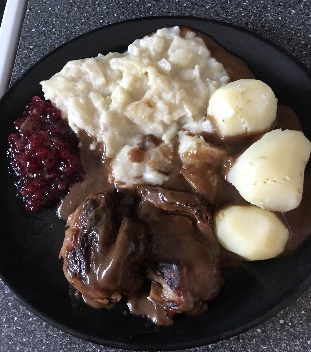 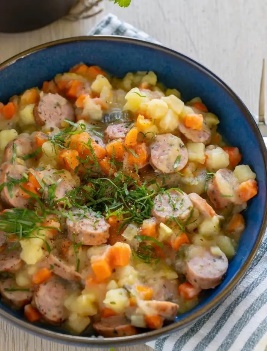 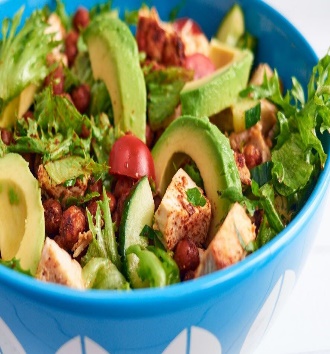 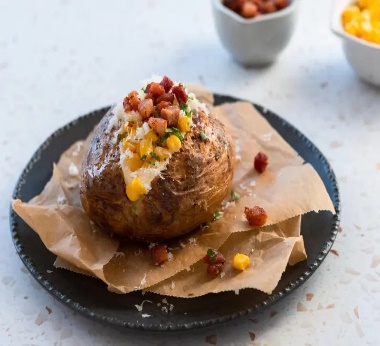 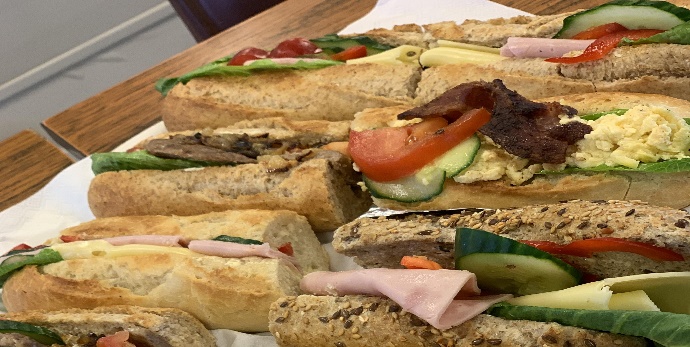 